Communiqué de presse : Signature de la Convention de partenariat entre Le Groupement des Annonceurs du Maroc GAMEtL’Association des Utilisateurs des Systèmes d'Information au Maroc AUSIMLe Groupement des Annonceurs du Maroc GAM et l’Association des Utilisateurs des Systèmes d’Information au Maroc AUSIM concluent une convention de partenariat pour renforcer la Recherche & Développement, l’Innovation et la Formation dans les domaines des Technologies de l’Information, la Communication et du Digital. La signature de cette convention a eu lieu lundi 27 Septembre 2021, à Casablanca dans les locaux de l’Association des Utilisateurs des Systèmes d’Information au Maroc AUSIM. Cet accord, qui s’inscrit dans le cadre des efforts déployés par les deux parties en vue de démocratiser et développer l’accès aux technologies de l’information, du Marketing et de la communication à tous les acteurs de l’écosystème, est une occasion d’échanger sur les réalisations accomplies dans leurs domaines d’expertise en évaluant l’état des lieux actuel mais également d’explorer des pistes de collaboration et des projets communs dont les thématiques porteront sur les centres d’intérêt primordiaux de leurs adhérents et secteur d’activité respectifs. C’est dans ce sens que les Parties ont décidé de collaborer sur ce qui suit :•	Réfléchir ensemble sur des thématiques et sujets d’études communs touchant le Marketing, la Communication et les Technologies de l’Information.•	Constituer un club de travail, commission ou comité de réflexion GAM/AUSIM. •	Collaborer, Co-organiser des évènements qui rapprocheront les entités IT et Marketing - Communication et offriront aux participants des espaces de réflexions et departage d’expériences. •	Prévoir des thématiques et sujets d’intérêt commun, à faire paraître dans les différentes publications du GAM et de l’AUSIM.•	Échanges de bonnes pratiques entre les Parties.  •	Réalisations conjointes d’étude, ouvrage, livre blanc…. À propos du Groupement des Annonceurs du Maroc GAM :Créé en 1984, le Groupement des Annonceurs du Maroc GAM, est l’unique représentant des annonceurs, des marques et des marqueteurs au Maroc. Le GAM compte actuellement une centaine de membres de toutes tailles et de tous secteurs d’activité (multinationales, grands groupes nationaux, PME) représentant plus de 95% des investissements publicitaires au Maroc (estimés à plus de 6 milliards de DH). Le GAM est Membre de "World Federation of AdvertisersWFA" depuis 1989.Plus d’informations sur les activités et programmes du GAM : www.gam.ma À propos de l’Association des Utilisateurs des Systèmes d’Information au Maroc AUSIM :L’Association des Utilisateurs des Systèmes d’Informations au Maroc AUSIM est une association à but non lucratif créée en avril 1993.Comptant parmi ses adhérents nombre de structures de premier plan aux niveaux organisationnel et managérial (Offices, Banques, Assurances, Entreprises Industrielles, …), l’AUSIM œuvre activement dans l’esprit de développer et de vulgariser l’usage des Technologies de l’Information au Maroc.Plus d’informations sur les activités et programmes de l’AUSIM : www.ausimaroc.com 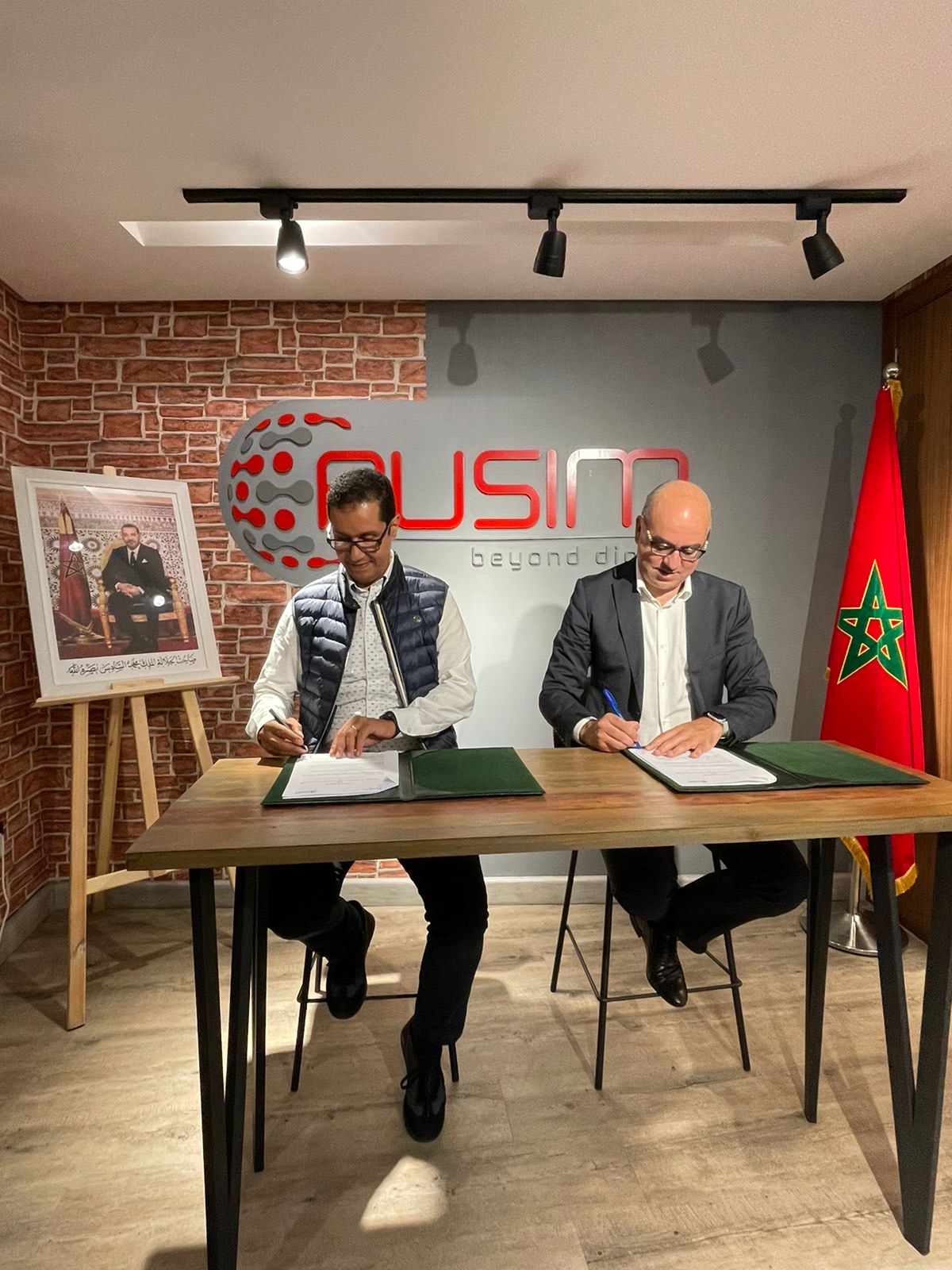 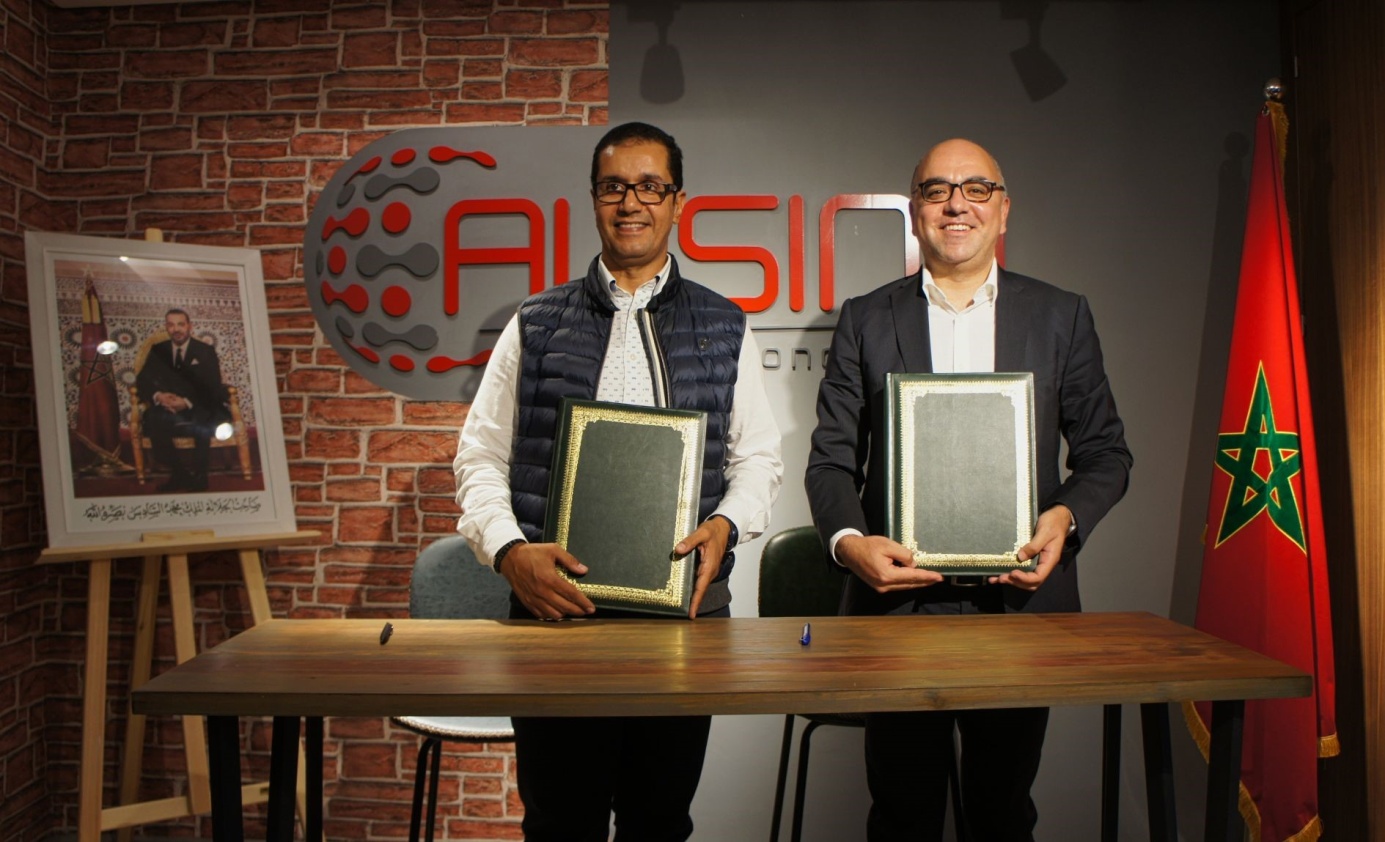 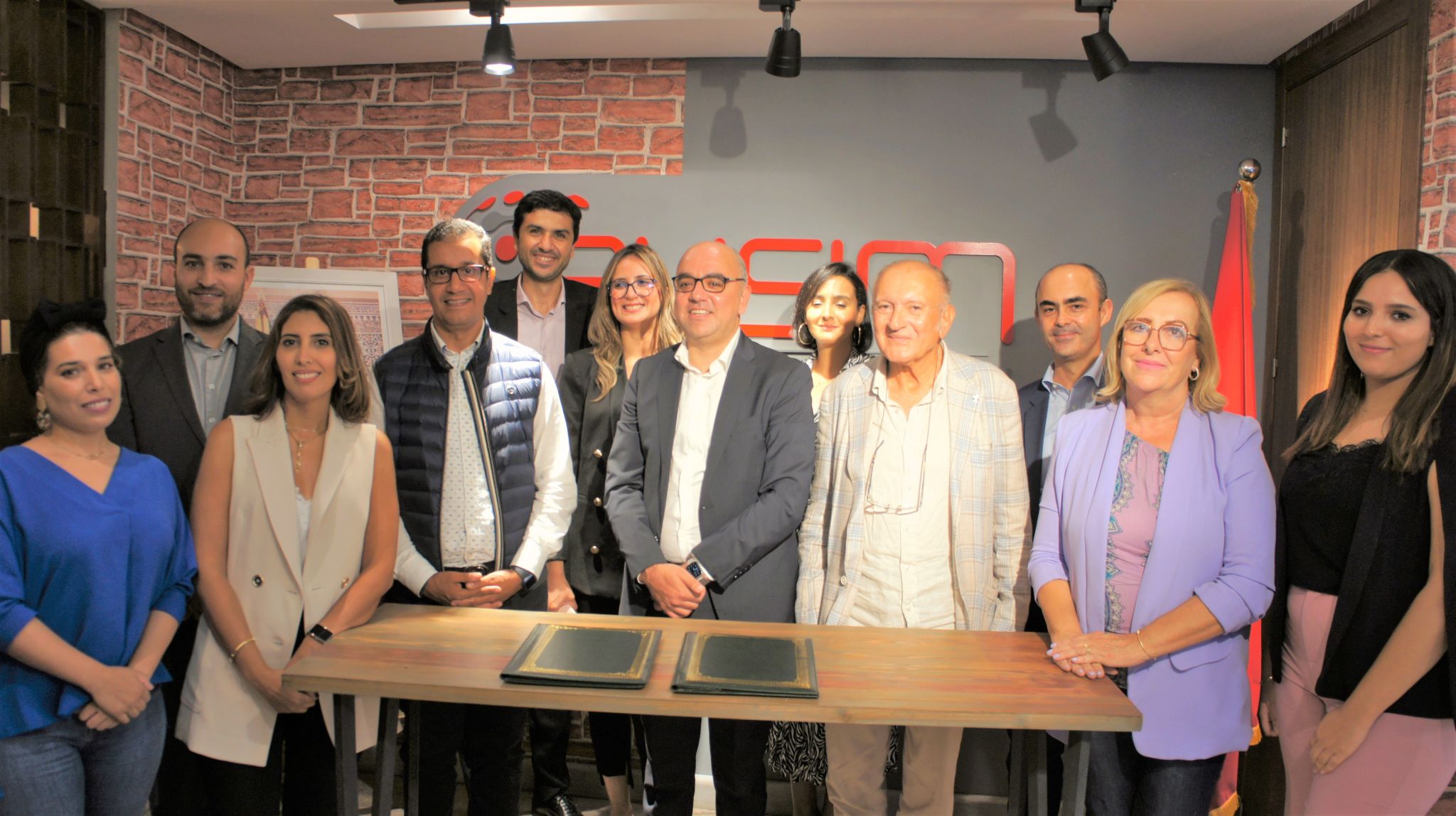 